Конспект непосредственно образовательной деятельности по художественно – эстетическому развитию в образовательной области рисование с детьми младшей группы на тему:«Красавица фиалка»Воспитатель: Копытова Т.И.Цель: способствовать расширению знаний детей о комнатных растениях, укреплять познавательный интерес к природе, формировать творческое воображение посредством художественных образов. Задачи:Образовательные: Закрепить знания о комнатных растениях. Закрепить знания цветов - зеленый, красный, розовый. Развивающие: Развивать способность к экспериментированию. Развивать эстетическое восприятие, внимание, творческие способности, мелкую моторику рук. Воспитательные: Воспитывать аккуратность, усидчивость, любовь к природе. Материалы для занятий: кукла Катя, фиалка в горшке, альбомные листы с нарисованными фиалками, акварельные краски. Предварительная работа: рассматривание комнатных цветов и фотографий.Ход занятия.Организационный момент.Воспитатель: Здравствуйте ребята, подойдите ко мне и становитесь в круг.Собрались все дети в кругЯ твой друг и ты мой друг.Вместе за руки возьмемся,И друг другу улыбнемся.Воспитатель: Ребята, вместе со мной к вам в гости пришла кукла Катя.(приходит кукла в  красивом  платье)Основная частьКукла Катя: Здравствуйте ребята! Меня зовут Катя. Я так крепко спала. Но вот лучик солнца пощекотал меня и разбудил. Куда же я попала? (ответы детей).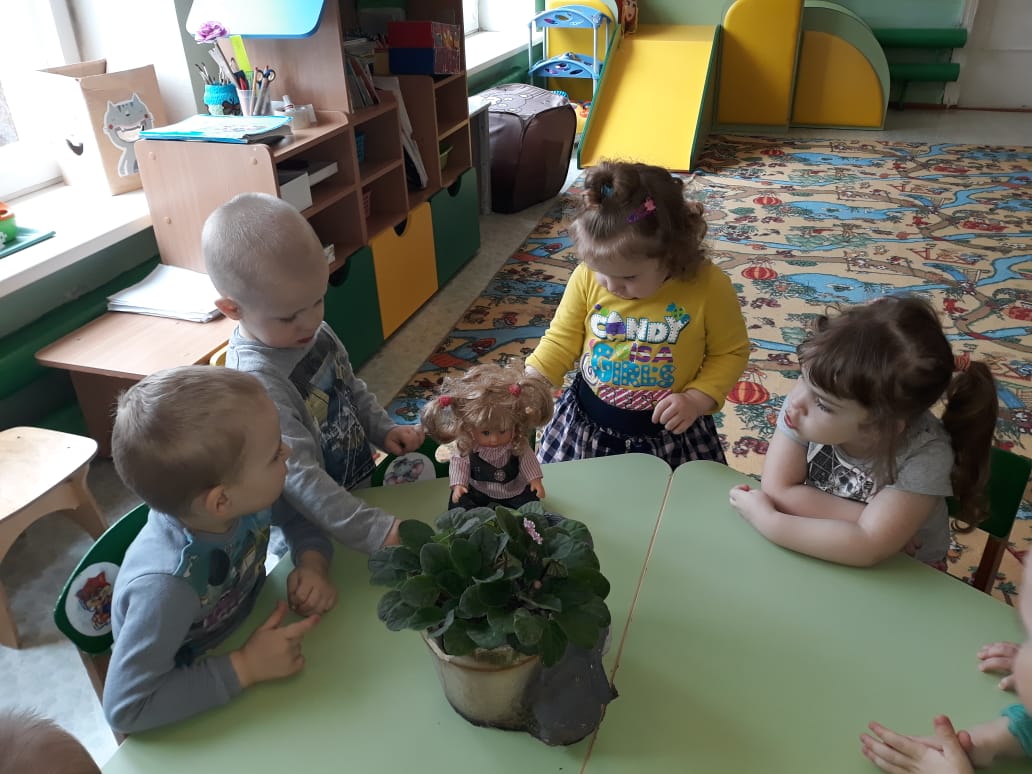 Воспитатель: Ребята, Катя очень любит цветы. А у вас в группе есть цветы? Тогда мы с вами поиграем: мы попросим вас найти в вашей группе цветок, который похож на  платье Кати (дети ищут цветок).Воспитатель: Вы узнали этот цветок. Правильно, это – фиалка. Фиалка – это цветущее комнатное растение. Посмотрите, какие цветы у фиалки? (Красивые, нежные.)Воспитатель: Что есть еще у фиалки? Дети: Листья, стебель.Воспитатель: Какие листья у фиалки? Дети: Зеленые.Воспитатель:  Где живет наша фиалка? Дети: В горшке.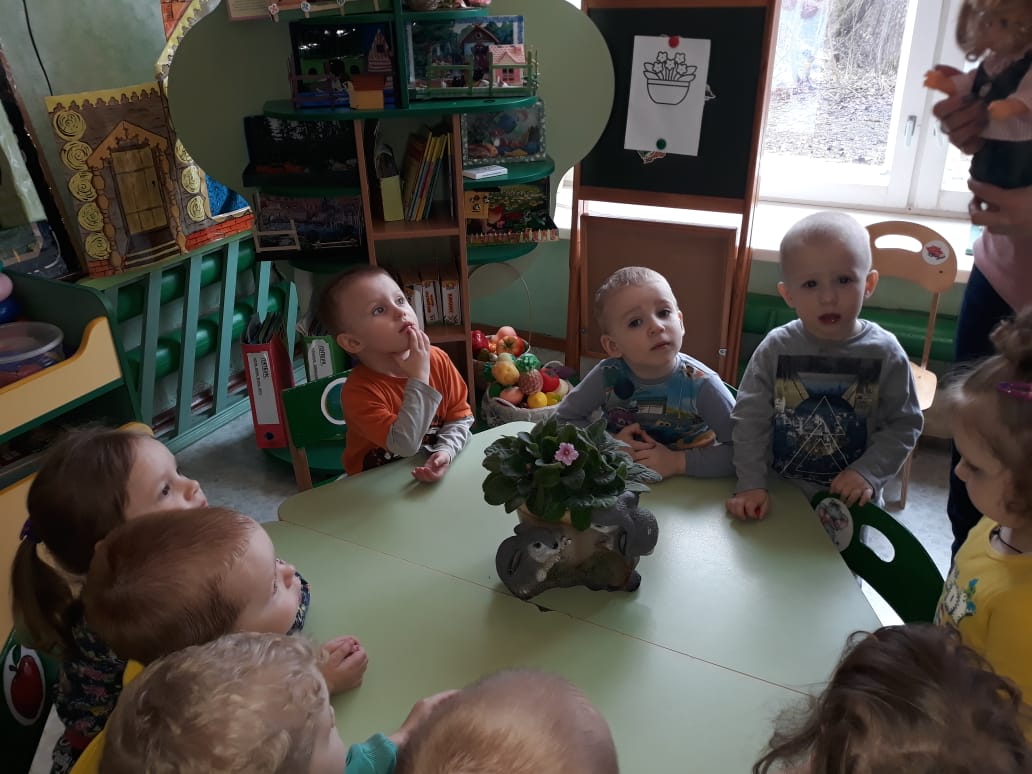 Воспитатель: Какие вы молодцы. Порадовали нас. Физкультминутка «На лугу растут цветы».	На лугу растут цветыНебывалой красоты. (Потягивания — руки в стороны.) К солнцу тянутся цветы.                                                                              С ними потянись и ты. (Потягивания — руки вверх.)Ветер дует иногда,Только это не беда. (Дети машут руками, изображая ветер.)Наклоняются цветочки,                                                                    Опускают лепесточки. (Наклоны.)А потом опять встают.И по-прежнему цветут. Воспитатель: Ребята, я предлагаю сделать подарок Кате. Нарисуем ей на память красивые фиалки. У нас на столе уже есть горшок с цветами, но в ней нет цветов и мы должны их с вами нарисовать. (дети садятся за столы)Самостоятельная работа детей.Воспитатель: А теперь я предлагаю немного отдохнуть и поигратьПальчиковое упражнение «Цветы»Наши нежные цветки (Руки в вертикальном положении.)Распускают лепестки (Развести пальцы рук)Ветерок чуть дышит, (Ритмичные движения пальцев рук.)Лепестки колышет.                                                                               Наши нежные цветки,                                                                  Закрывают лепестки. (Соединить пальцы вместе.)Тихо засыпают.   (Небольшие покачивания рук со сжатыми пальцами)Заключительная часть.Воспитатель: - Ребята, так что же мы с вами сегодня делали? (ответы детей)- Молодцы, все знаете. Предлагаю вам развесить ваши замечательные работы в группе. А потом, когда они повисят и порадуют нас своей красотой, по почте отошлем их Кате.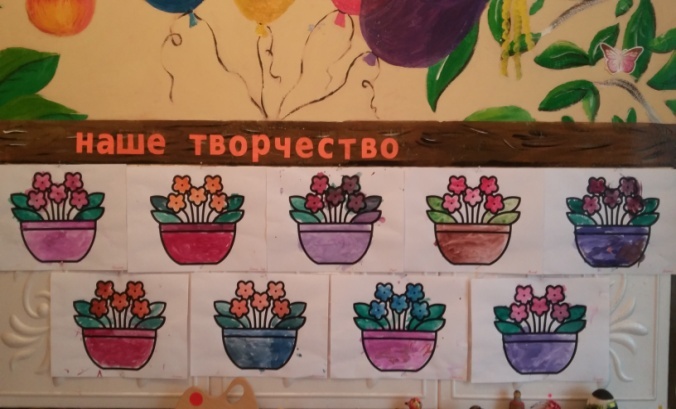 Кукла Катя: Какие прекрасные цветы! Большое спасибо за такой чудесный подарок! И теперь у вас в садике стало еще светлее и радостней. Молодцы! До свидания, ребята!